CURRICULUM VITAENARENDRA 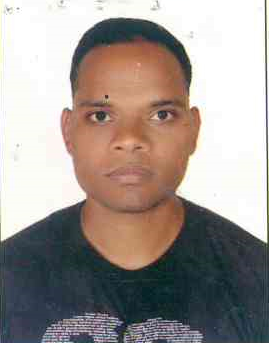 Narendra.236067@2freemail.com   Post Applied For:	Customer Care/ Service AgentQualification:HSSC: Passed through Goa board IndiaSSC  : Passed through Goa board IndiaCompleted the Computer Basic Course in MICE Goa India Completed the Hardware and Networking course in Jetking Goa IndiaCompleted the DPS training in Dubai Police Academy Dubai (UAE) 	Work Experience:Worked as a Security Officer in Cops Security in India Goa for 30 MonthsWorked as a Office Executive In Goa correspondence College for 18 monthsWorked as a Security Guard in Afghanistan in a US Army Base for 12 months Currently Working as Front Desk Security in Emrill Services LLC Dubai (UAE)  Job KnowledgeTo provide a welcome service to our business passengers at check in and at other customer service touch points and to assist in smoothing the customer journey through the AirportTo take service recovery measures when appropriate to protect the customer experience .Patrolling the common areas and the Parking area.Checking the gate passes and Access controllingWorked in high risk areas like in Afghanistan   Knowledge of all the fire fighting ExtinguishersWorked in busy areas like in Hotels and Malls.Knowledge of the Safety EquipmentsInterest/Activities   Listening Music, working out, playing Cricket, volley ballLanguage Known     English, Hindi, Marathi, Konkani   DECLARATIONI hereby declare that all the above information is true to best of my knowledge and belief and I bear the responsibilities for the correctness of the above mentioned particulars.